LESSON DEVELOPMENT THREE COMPARING AREA OF OBJECTS AND SHAPES BY COUNTING SQUARES Reference book – New Method Mathematics Book 1 2 3STAGE/TIMETEACHER’S ACTIVITIESLEARNER'S ACTIVITIES – MIND/HANDS ONLEARNING POINTSStep 1Introduction – Introductory Activities (5 minutes)Asks pupils to arrange these shapes according to their areas – largest to smallest.Tells them that the areas of these shapes can be compared by counting the number of squares.Asks them to count the number of squares. 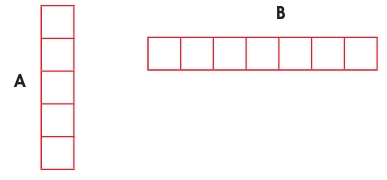 A has 5 square while B has 7 squares. Linking the Previous knowledge to the new lesson Step 2 Development (5 minutes) Grouping1. Groups the learners into four groups – A, B, C, and D. 2. Guide the learners to choose a leader and secretary for your group. 3. Gives each group learning materials – cut out shapes of different sizes – triangle, square, rectangle and circle. 1. Belong to a group. 2. Choose their leader and secretary. 3. Received learning materials for their group. Learner’s group, leader and secretary confirmed.Step 3Development – Groups Activities (10 minutes)Guides pupils to compare the areas of the following shapes by counting. 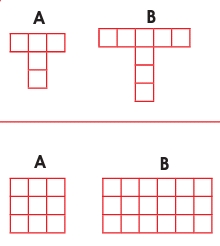 Comparing areas by counting Step 4Development – Groups Activities and Presentation ( 15 minutes)Asks pupils to the areas of the following shapes by counting. 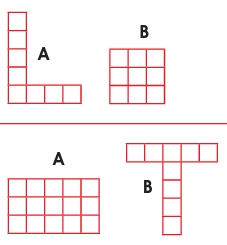 Comparing areas by counting Step 5Development(5 minutes) To conclude the lesson, the teacher revises the entire lesson and ask the key questions.  The learners listen, ask and answer questions.Lesson Evaluation and Conclusion 